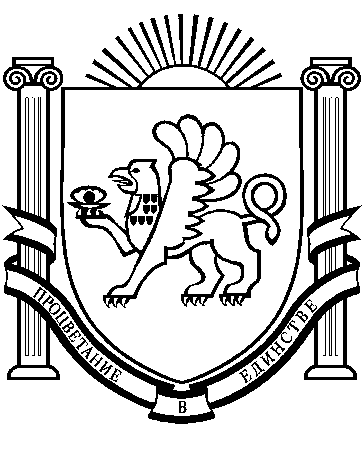 РЕСПУБЛИКА    КРЫМ                                                                                  РАЗДОЛЬНЕНСКИЙ    РАЙОН                                                                                              БОТАНИЧЕСКИЙ   СЕЛЬСКИЙ СОВЕТ43-е  заседание 1 созываРЕШЕНИЕ19 сентября 2016 года             с. Ботаническое                                  № 399Об утверждении Постановления Администрации Ботанического сельского поселения от 07.09.2016г. №176 «О внесении изменений в муниципальную программу « Проведение комплекса землеустроительных работ на территории Ботанического сельского поселения на 2016-2018 годы».       Рассмотрев Постановление Администрации Ботанического сельского поселения от 07.09.2016г. №176 «О внесении изменений в муниципальную программу «Проведение комплекса землеустроительных работ на территории Ботанического сельского поселения на 2016-2018 годы», в  соответствии с Федеральным законом от 06.10.2003г. № 131-ФЗ «Об общих принципах организации местного самоуправления в Российской Федерации», Уставом Ботанического сельского поселения, Ботанический сельский советРЕШИЛ:1.Утвердить Постановление Администрации Ботанического сельского поселения от 07.09.2016г. №176 «О внесении изменений в муниципальную программу «Проведение комплекса землеустроительных работ на территории Ботанического сельского поселения на 2016-2018 годы» (прилагается).2.Поручить директору МКУ « УОДОМС муниципального образования Ботаническое сельское поселение» Глушенко Ольге Анатольевне  внести изменения в бюджет муниципального образования Ботаническое сельское поселения Раздольненского района Республики Крым. 3. Настоящее решение  вступает в силу со дня его официального обнародования.4. Настоящее решение обнародовать на информационном стенде  Ботанического сельского совета по адресу: с.Ботаническое, ул.Победы,1 А и официальном сайте администрации Ботанического сельского поселения http://admbotanika.ru 5. Контроль за выполнением настоящего решения возложить на постоянную комиссию сельского совета по бюджету, налогам, земельным и имущественным отношениям, социально-экономическому развитию.Председатель Ботаническогосельского совета 							М.А.Власевская                                                                                 РЕСПУБЛИКА КРЫМРАЗДОЛЬНЕНСКИЙ РАЙОН АДМИНИСТРАЦИЯ БОТАНИЧЕСКОГО СЕЛЬСКОГО ПОСЕЛЕНИЯ ПОСТАНОВЛЕНИЕ     07  сентября . 		 с. Ботаническое 			№ 176О внесении изменений в муниципальную программу «Проведение комплекса землеустроительных работ  на территории Ботанического сельского поселения на 2016-2018 год»В целях эффективности муниципального управления, обеспечения открытости и прозрачности  деятельности  органов местного самоуправления, в соответствии  с Федеральным законом от 06.10.2003 г. № 131-ФЗ «Об общих принципах организации местного самоуправления в Российской Федерации», Уставом Ботанического сельского поселения, Постановлением Администрации Ботанического сельского поселения  от 31 декабря 2014 года №6 «О Порядке  разработки, реализации и оценки эффективности муниципальных программ». Администрация Ботанического сельского поселения             ПОСТАНОВЛЯЕТ:1.Внести изменения в муниципальную программу «Проведение комплекса землеустроительных работ  на территории Ботанического сельского поселения на 2016-2018 год»1.1. В разделе «Паспорт муниципальной целевой программы  «Проведение комплекса землеустроительных работ  на территории Ботанического сельского поселения на 2016-2018 год» в п.6  «Объемы и источники финансирования муниципальной программы в целом и по годам реализации» изложить в новой редакции : 1.2. Раздел 3« Мероприятия муниципальной программы»  изложить в новой редакции:3. Мероприятия муниципальной программы2.Остальные разделы муниципальной программы «Проведение комплекса землеустроительных работ  на территории Ботанического сельского поселения на 2016-2018 год» остаются без изменений.3.Настоящее постановление обнародовать путем размещения на информационном стенде Администрации Ботанического сельского поселения. 4. Контроль  за  исполнением настоящего постановления оставляю за собой.Председатель Ботаническогосельского совета - глава администрацииБотанического сельского поселения                                                 М.А.Власевская№  
п/пНаименование  мероприятияИсполнительСрокреализацииЦелевой    
показатель   
(номер целевого
показателя из 
паспорта    
муниципальной
программы)Источник
финансированияОбъем финансирования
по годам (тыс. руб.)Объем финансирования
по годам (тыс. руб.)Объем финансирования
по годам (тыс. руб.)№  
п/пНаименование  мероприятияИсполнительСрокреализацииЦелевой    
показатель   
(номер целевого
показателя из 
паспорта    
муниципальной
программы)Источник
финансирования2016201720181234567891.  Задача 1.   Проведение комплекса землеустроительных работ  по образованию земельных участков расположенных на территории Ботанического сельского поселения на 2016-2018 год.                                                                       Задача 1.   Проведение комплекса землеустроительных работ  по образованию земельных участков расположенных на территории Ботанического сельского поселения на 2016-2018 год.                                                                       Задача 1.   Проведение комплекса землеустроительных работ  по образованию земельных участков расположенных на территории Ботанического сельского поселения на 2016-2018 год.                                                                       Задача 1.   Проведение комплекса землеустроительных работ  по образованию земельных участков расположенных на территории Ботанического сельского поселения на 2016-2018 год.                                                                       Задача 1.   Проведение комплекса землеустроительных работ  по образованию земельных участков расположенных на территории Ботанического сельского поселения на 2016-2018 год.                                                                       Задача 1.   Проведение комплекса землеустроительных работ  по образованию земельных участков расположенных на территории Ботанического сельского поселения на 2016-2018 год.                                                                       Задача 1.   Проведение комплекса землеустроительных работ  по образованию земельных участков расположенных на территории Ботанического сельского поселения на 2016-2018 год.                                                                       Задача 1.   Проведение комплекса землеустроительных работ  по образованию земельных участков расположенных на территории Ботанического сельского поселения на 2016-2018 год.                                                                       1.1.Проведение комплекса землеустроительных работ  по образованию земельных участков расположенных на территории Ботанического сельского поселения на 2016-2018 год, изготовление технической документации на земельные участки, постановка на кадастровый учёт.Администрациясельского поселения 2016-20181.1. 1бюджет сельского поселения935050